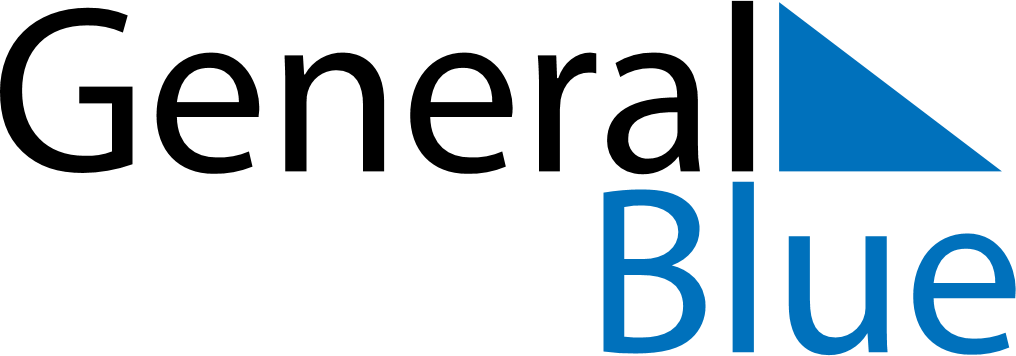 May 2027May 2027May 2027May 2027PolandPolandPolandSundayMondayTuesdayWednesdayThursdayFridayFridaySaturday1Labour Day23456778Constitution Day9101112131414151617181920212122Pentecost2324252627282829Mother’s DayCorpus Christi3031